Всероссийский педагогический  конкурс «Современная школа. Эффективные практики»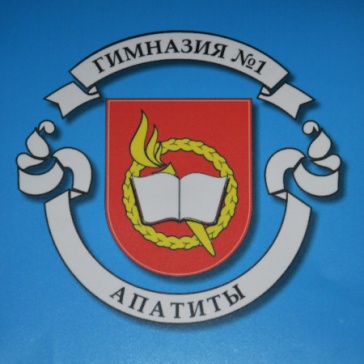 Урок-практикум по окружающему миру Надежная защита организма3 классПрограмма УМК «Школа России»Шушалыкова Татьяна    Анатольевна   учитель начальных классов     МБОУ  гимназии № 1 г. Апатитыг. Апатиты2023 г.Пояснительная запискаТема урока: «Надежная защита организма».Учебник для 3-го класса «Окружающий мир» //–А.А.Плешаков М.: Просвещение, 2019. Часть 1. Раздел учебника «Мы и наше здоровье». (8 часов) Количество часов в неделю - 2.Тип урока: урок открытия  новых знаний.Цель урока: формирование и развитие:представлений  учащихся о  повреждениях кожи  - ране, ушибе, обморожении, ожоге;умений оказывать  первую помощь при этих неотложных состояниях.Задачи:Образовательные:познакомить и расширить представления  учащихся о понятиях «Неотложная (первая) помощь», «Рана», «Ожог», «Обморожение»,  «Ушиб», показать необходимость знаний в оказании помощи себе и окружающим.           Развивающие:  учить высказывать своё мнение, участвовать в коллективной деятельности, развивать  умение рассуждать, аргументировать свою точку зрения, находить и анализировать информацию и правильно ее использовать в жизненных ситуациях.          Воспитательные: воспитывать у школьников бережное отношение к своему организму и здоровью, чувство доброжелательности, эмоционально-нравственной отзывчивости, понимания, сопереживания  и  желания оказывать  помощь нуждающимся .Планируемые результатыПредметные:познакомиться с разновидностями повреждения кожи;уметь  характеризовать каждый рассматриваемый вид повреждения;научиться оказывать первую помощь при обморожении, ожогах, ранках и ушибах.Метапредметные :коммуникативные УУД: - умение слушать и понимать других;  - умение договариваться и приходить к общему решению в совместной деятельности, владеть диалогической формой речи; - умение строить речевое высказывание в соответствии с поставленными задачами.регулятивные УУД:  - содействовать формированию умения принимать и сохранять поставленную задачу; - определять и формулировать цель деятельности; - учить определять цель задания, корректировать работу по ходу его выполнения, высказывать свое предположение; - контролировать и оценивать свои действия в работе с предложенным  материалом при сотрудничестве с учителем, родителями  и одноклассниками.познавательные УУД:  - учиться устанавливать причинно-следственные связи, делать обобщения, выводы; - учиться самостоятельно находить нужную информацию в различных источниках.Личностные:- слушать других и принимать иную точку зрения;- проявлять интерес в практической работе, получать удовольствие от индивидуальной работы, работы в паре, группе;- оказывать одноклассникам эмоциональную поддержку и помощь в случаях затруднения.Педагогические технологии/методы/приемы: метод АМО («Поздоровайся  глазами», физминутка «Дударь», зрительная гимнастика), блиц-опрос, проблемно-поисковый, мозговой штурм, незаконченное предложение, работа с таблицей, работа в группе, паре, решение ситуационных задач, ситуационная игра,  составление текста по серии имеющихся и отсутствующих картинок, интеллектуальная рефлексия, ИКТ, АМО физминутка.  Ресурсы, необходимые для  проведения  урока: мультимедийный проектор, интернет-ресурсы, учебники и рабочие тетради  по окружающему миру (часть 1), толковый  словарь Ожегова, карточки  с заданиями в конверте, перевязочный материал (бинты, антибактерицидный  пластырь), антисептики (зеленка, йод, перекись водорода), пузыри  со  льдом, тазик, водный термометр, кружка, пеленка, одеяло, муляж человека.Основная частьПодготовка  урока:  приглашение школьной медицинской сестры,  родителя (медсестры детской поликлиники), студента-волонтера медицинского колледжа на урок, подготовка  наглядно-информационного материала (словари, карточки, презентация с видеосюжетами¸ демонстрационный материал),  расстановка парт в кабинете, проверка  работы компьютера,  проектора. Технологическая карта  урока:Приложение Метод АМО (активные методы обучения) «Поздоровайся  глазами» - помогает эффективно и динамично начать урок, активизировать внимание, задать нужный ритм, обеспечить позитивный рабочий настрой и хорошую атмосферу в классе. «Блиц-опрос» - позволяет  быстро получить  информацию. Проблемно-поисковый метод - позволяет   включиться в проблему, обсудить  варианты ответов, выбрать и обобщить правильный  ответ. «Мозговой штурм» - позволяет оперативно решать проблему на основе стимулирования творческой активности, при котором предлагается  высказывать как можно большее количество вариантов решения. Метод «Незаконченное предложение» - способствует развитию образной речи,  позволяет быстро получить информацию.  Метод «Работа с таблицей» - позволяет активизировать познавательную деятельность, структурировать  информацию на стадии осмысления и переработки, создавать результат некоторой классификации, оформленной в виде нескольких столбцов и строк.Работа в группе, паре -  методы активизации. Решение ситуационных задач – метод анализа – учит правильно  и  логически мыслить, развивает умение наблюдать и анализировать проблемы, которые вытекают из определенной деятельности. «Ситуационная игра» - способствует приобретению учащимися нового опыта действия и взаимодействия в неизвестных для них непривычных, проблемных ситуациях.Составление текста по серии имеющихся и отсутствующих  картинок  - способствует развитию логики и речи учащихся.Метод интеллектуальной рефлексии основан на мышлении и его развитии в процессе обучения и воспитания.АМО – физминутка «Дударь»       Цель: весело и активно расслабиться и набраться сил для дальнейшей работы. ИКТ - позволяет развивать умение учащихся ориентироваться в информационных потоках окружающего мира, развивать умения, позволяющие обмениваться информацией с помощью современных технических средств, активизировать познавательную деятельность, овладевать практическими способами работы с информацией, индивидуально подойти к ученику, применяя разноуровневые задания.Этапы урокаДеятельность учителя Задания для учащихся, выполнение которых приведёт к достижению запланированных результатовЗадания для учащихся, выполнение которых приведёт к достижению запланированных результатовДеятельность учеников1. Организационный моментВ кабинете 8  парт,  соединенных по 2  для работы  четырех подгрупп. Остальные парты стоят вдоль стен для практической части урока, на партах каждой подгруппы  лежат конверты с заданием, толковые словари, учебники, рабочие тетради, листы для записей, ручки. На партах для практической части разложены перевязочный материал, антисептики, пузыри со льдом. Ученики входят в класс со звонком  и  рассаживаются по подгруппам  (результат  жеребьевки при входе в кабинет - 1, 2, 3, 4) . В кабинете 8  парт,  соединенных по 2  для работы  четырех подгрупп. Остальные парты стоят вдоль стен для практической части урока, на партах каждой подгруппы  лежат конверты с заданием, толковые словари, учебники, рабочие тетради, листы для записей, ручки. На партах для практической части разложены перевязочный материал, антисептики, пузыри со льдом. Ученики входят в класс со звонком  и  рассаживаются по подгруппам  (результат  жеребьевки при входе в кабинет - 1, 2, 3, 4) . В кабинете 8  парт,  соединенных по 2  для работы  четырех подгрупп. Остальные парты стоят вдоль стен для практической части урока, на партах каждой подгруппы  лежат конверты с заданием, толковые словари, учебники, рабочие тетради, листы для записей, ручки. На партах для практической части разложены перевязочный материал, антисептики, пузыри со льдом. Ученики входят в класс со звонком  и  рассаживаются по подгруппам  (результат  жеребьевки при входе в кабинет - 1, 2, 3, 4) . В кабинете 8  парт,  соединенных по 2  для работы  четырех подгрупп. Остальные парты стоят вдоль стен для практической части урока, на партах каждой подгруппы  лежат конверты с заданием, толковые словари, учебники, рабочие тетради, листы для записей, ручки. На партах для практической части разложены перевязочный материал, антисептики, пузыри со льдом. Ученики входят в класс со звонком  и  рассаживаются по подгруппам  (результат  жеребьевки при входе в кабинет - 1, 2, 3, 4) . 2.Создание ситуации успеха и проверка Д/З - Поприветствуем  друг друга глазами.- Садитесь. Сегодня наш урок  пройдёт в необычном формате. Проведём его с хорошим настроением. Как всегда, нам необходимо быть внимательными, активными, рассуждать,  доброжелательно выслушивать  ответы одноклассников и вежливо высказывать своё мнение. От каждого из нас зависит, как пройдёт урок, насколько интересно  будет нам и нашим гостям. На прошлом уроке мы с вами познакомились с органом чувств - кожей. Вспомним, что мы узнали о ней.- Возьмите, пожалуйста, из конвертов карточки с начатым предложением и завершите его.1 подгруппа:- Кожа – это____________________________2 подгруппа:Кожа состоит из________________________3 подгруппа:Функции кожи:_____________________________4 подгруппа:Уход за кожей предполагает___________________- За помощью вы можете обратиться к нашим консультантам школьной медицинской сестре Наталье Васильевне - 1 подгруппа, медицинской сестре (родитель) детской поликлиники - Светлане Владимировне - 2 подгруппа, студенту-волонтеру медицинского колледжа – Сергею - 3 подгруппа и  вашему учителю (дипломированному специалисту по направлению «Медицинская сестра») - 4 подгруппа. Время работы - 3 минуты.- Спасибо всем за работу. Вы отлично справились с заданием.- Поприветствуем  друг друга глазами.- Садитесь. Сегодня наш урок  пройдёт в необычном формате. Проведём его с хорошим настроением. Как всегда, нам необходимо быть внимательными, активными, рассуждать,  доброжелательно выслушивать  ответы одноклассников и вежливо высказывать своё мнение. От каждого из нас зависит, как пройдёт урок, насколько интересно  будет нам и нашим гостям. На прошлом уроке мы с вами познакомились с органом чувств - кожей. Вспомним, что мы узнали о ней.- Возьмите, пожалуйста, из конвертов карточки с начатым предложением и завершите его.1 подгруппа:- Кожа – это____________________________2 подгруппа:Кожа состоит из________________________3 подгруппа:Функции кожи:_____________________________4 подгруппа:Уход за кожей предполагает___________________- За помощью вы можете обратиться к нашим консультантам школьной медицинской сестре Наталье Васильевне - 1 подгруппа, медицинской сестре (родитель) детской поликлиники - Светлане Владимировне - 2 подгруппа, студенту-волонтеру медицинского колледжа – Сергею - 3 подгруппа и  вашему учителю (дипломированному специалисту по направлению «Медицинская сестра») - 4 подгруппа. Время работы - 3 минуты.- Спасибо всем за работу. Вы отлично справились с заданием.Метод АМО (активные методы обучения) «Поздоровайся глазами» Метод «Незаконченное предложение» Ученики здороваются  с учителем, консультантами, одноклассниками  глазами.Ученики с помощью консультантов работают с «незаконченным предложением», зачитывают  его окончательный вариант. 3. Индукция («толчок» к процессу). Заинтересовать.Сформулировать  тему, цели урока- К сожалению, наша кожа не настолько крепкая как нам кажется. Мы можем порезаться, удариться, обжечься, обморозиться. Через ранки в организм могут попасть микробы.- Попытайтесь, пожалуйста, сформулировать  тему нашего урока, внимательно изучив информацию на слайде. (Выслушиваются ответы детей).- Действительно,  мы  сегодня заочно посетим школу доктора Комаровского. Узнаем, какие неприятности  в очередной раз произошли с Везунчиком и попытаемся ему  помочь.- Что же обозначает понятие «Неотложная помощь» и когда ее оказывают? Ответить на эти вопросы нам вновь помогут наши  консультанты. - Верно, неотложная помощь - это помощь, которая оказывается при внезапных  состояниях без явных  признаков угрозы жизни человека таких, как тепловой удар, обморок, незначительные повреждения кожи.  Рассмотрим самые распространенные среди детей внезапные состояния - повреждения кожи.- Попытаемся сформулировать цели нашего урока (выслушиваются мнения детей, постепенно на слайде выводятся цели урока) - К сожалению, наша кожа не настолько крепкая как нам кажется. Мы можем порезаться, удариться, обжечься, обморозиться. Через ранки в организм могут попасть микробы.- Попытайтесь, пожалуйста, сформулировать  тему нашего урока, внимательно изучив информацию на слайде. (Выслушиваются ответы детей).- Действительно,  мы  сегодня заочно посетим школу доктора Комаровского. Узнаем, какие неприятности  в очередной раз произошли с Везунчиком и попытаемся ему  помочь.- Что же обозначает понятие «Неотложная помощь» и когда ее оказывают? Ответить на эти вопросы нам вновь помогут наши  консультанты. - Верно, неотложная помощь - это помощь, которая оказывается при внезапных  состояниях без явных  признаков угрозы жизни человека таких, как тепловой удар, обморок, незначительные повреждения кожи.  Рассмотрим самые распространенные среди детей внезапные состояния - повреждения кожи.- Попытаемся сформулировать цели нашего урока (выслушиваются мнения детей, постепенно на слайде выводятся цели урока)  Проблемно-поисковый метод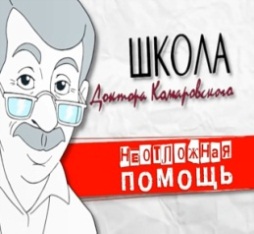 Метод « Мозговой штурм»  «Блиц-опрос»Ученики  изучают информацию и формулируют тему урока   «Оказание неотложной помощи».Учащиеся с помощью консультантов формулируют определение, зачитывают их.   Ученики задумываются.Высказывают свои варианты  целей урока.4. Основной этап мероприятия4.1. Самоконструкция (деконструкция). Задуматься(поставить в затруднительное положение)4.2. Социализация Всё получится… (представление промежуточного и окончательного результата)4.3 Физкультминутка4.4. СоциализацияВсё получится…(представление всем промежуточного и окончательного результата).5.Рефлексия, подведение итогов - Самое время познакомиться с нашим Везунчиком и узнать, какие неприятности с ним произошли. По окончании просмотра мультика из школы доктора Комаровского, пожалуйста, определите, о каком повреждении  кожи идет речь. YouTube.Ушиб. Неотложная помощь - Доктор Комаровский.- Верно, это ушиб.- Обратимся к разным источникам информации и узнаем, как в них трактуется этот термин:1 подгруппа - толковый словарь;2 подгруппа - учебник;3 подгруппа - интернет (телефон);4 подгруппа - помощь консультанта. Время работы 3 минуты.- Послушаем  определение термина  «Ушиб» Доктора Комаровского. YouTube. Ушиб. Неотложная помощь - Доктор Комаровский- С помощью консультантов сформулируйте, пожалуйста, симптомы и первую помощь при ушибах. Время работы - 3 минуты.- Послушаем правила оказания первой помощи при ушибах  Доктора Комаровского .YouTube.Ушиб. Неотложная помощь - Доктор Комаровский.- Пройдем к столам  с пузырями со льдом и с помощью консультантов закрепим полученные знания на практике. Время работы - 5 минут.- Молодцы, вы отлично справились с заданием.- Продолжим нашу работу и рассмотрим  следующую ситуацию, произошедшую  с Везунчиком после празднования Международного женского дня. YouTube. Ожог. Неотложная помощь - Доктор Комаровский.- Верно, речь идет об ожоге.- Обратимся вновь к разным источникам получения информации и сформулируем определение термина «Ожог»:1 подгруппа - помощь консультанта.2 подгруппа - интернет;3 подгруппа - учебник;4 подгруппа - толковый словарь. Время работы - 3минуты.- Послушаем, какое определение термину дает  Доктор Комаровский.- С помощью консультантов сформулируйте, пожалуйста, симптомы и алгоритм оказания неотложной помощи Везунчику в сложившейся с ним ситуации. Время работы - 3 минуты. - Посмотрите наглядно, как будет оказываться первая помощь при ожогах на нашем  муляже. (Демонстрация оказания первой помощи на муляже студентом-волонтером медицинского колледжа).Предлагаю отдохнуть с помощью известной нам русской народной  игры «Дударь».Считалочкой выбирается Дударь, становится в круг. Вокруг него все ходят и поют песню:-Дударь, Дударь, Дударищестарый, старый старичище.Его под колоду, его под сырую,его под гнилую.– Дударь, Дударь, что болит?Дударь показывает и называет орган, который  у него   болит (желудок, легкие, печень, сердце т.д.), все кладут руки друг другу на это место и снова начинают ходить по кругу.- О том, что произошло с Везунчиком  на прошлой неделе   узнаем в следующем  видео.YouTube. Обморожения. Неотложная помощь - Доктор Комаровский.- Верно,  обморожение - еще одно незначительное повреждение кожи.- Сформулируем определение термина «Обморожение» используя информацию:1 подгруппа - из интернета;2 подгруппа - из учебника;3 подгруппа - из толкового словаря;4 подгруппа - с помощь консультанта. Время работы - 3минуты.- Послушаем  определение термина  и симптомы  обморожения Доктора Комаровского.- С помощью консультантов  словесно дополните  имеющиеся картинки  с Везунчиком до полного алгоритма оказания первой помощи при обморожениях.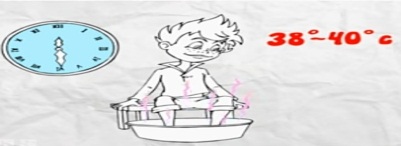 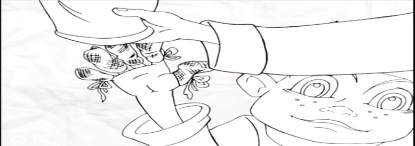 - Посмотрите наглядно, как будет оказываться первая помощь при обморожениях на нашем  муляже. (Демонстрация оказания первой помощи на муляже студентом-волонтером медицинского колледжа). - Как вы думаете, ребята, какие правила нужно соблюдать, чтобы с вами не произошла подобная ситуация? Время работы - 2 минуты.Гимнастика для глаз (по плакату) - Внимание на экран. Последняя неприятность Везунчика, которую он пережил буквально на днях. YouTube. Ранки. Неотложная помощь - Доктор Комаровский.- Как бы в этой ситуации  поступили вы? Время работы -1 минута.- Послушаем алгоритм оказания первой помощи  при ранках, ссадинах доктора Комаровского.- Сформулируем определение раны:1 подгруппа - по учебнику;2 подгруппа - по толковому  словарю;3 подгруппа - с помощью консультанта;4 подгруппа - пользуясь интернетом. Время работы - 3 минуты.- Пройдем к столам  с антисептиками и перевязочным  материалом.  С помощью консультантов закрепим полученные знания на практике (консультанты демонстрирует обработку раны и наложение повязки)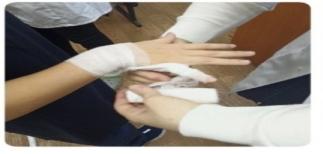 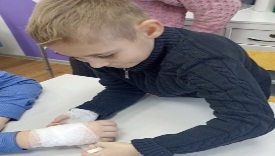 - Приглашаю продолжить работу на уроке в рабочих тетрадях. Заполним  графы  таблицы «Первая помощь  при повреждениях кожи» стр.76. Время работы - 5 минут.  - Проверьте, пожалуйста, себя по учебнику стр. 132-133. Время работы - 1 минута.- Наш урок  заканчивается. Узнаем ваши впечатления. На доске два  высказывания - две строчки. - Урок   интересный, мне всё было просто и сразу понятно.- Пришлось серьёзно потрудиться, но всё усвоено. Приятно!- Подумайте, какое из высказываний отражает  вашу позицию. Я буду читать эти высказывания вслух, делая после каждого паузу. Если прочитанное утверждение можно отнести к вам - поднимите руку. - Домашнее задание к следующему уроку: составить кроссворд или буклет на тему «Надёжная защита организма».- Благодарю всех за урок  и оглашаю оценки за работу. - Самое время познакомиться с нашим Везунчиком и узнать, какие неприятности с ним произошли. По окончании просмотра мультика из школы доктора Комаровского, пожалуйста, определите, о каком повреждении  кожи идет речь. YouTube.Ушиб. Неотложная помощь - Доктор Комаровский.- Верно, это ушиб.- Обратимся к разным источникам информации и узнаем, как в них трактуется этот термин:1 подгруппа - толковый словарь;2 подгруппа - учебник;3 подгруппа - интернет (телефон);4 подгруппа - помощь консультанта. Время работы 3 минуты.- Послушаем  определение термина  «Ушиб» Доктора Комаровского. YouTube. Ушиб. Неотложная помощь - Доктор Комаровский- С помощью консультантов сформулируйте, пожалуйста, симптомы и первую помощь при ушибах. Время работы - 3 минуты.- Послушаем правила оказания первой помощи при ушибах  Доктора Комаровского .YouTube.Ушиб. Неотложная помощь - Доктор Комаровский.- Пройдем к столам  с пузырями со льдом и с помощью консультантов закрепим полученные знания на практике. Время работы - 5 минут.- Молодцы, вы отлично справились с заданием.- Продолжим нашу работу и рассмотрим  следующую ситуацию, произошедшую  с Везунчиком после празднования Международного женского дня. YouTube. Ожог. Неотложная помощь - Доктор Комаровский.- Верно, речь идет об ожоге.- Обратимся вновь к разным источникам получения информации и сформулируем определение термина «Ожог»:1 подгруппа - помощь консультанта.2 подгруппа - интернет;3 подгруппа - учебник;4 подгруппа - толковый словарь. Время работы - 3минуты.- Послушаем, какое определение термину дает  Доктор Комаровский.- С помощью консультантов сформулируйте, пожалуйста, симптомы и алгоритм оказания неотложной помощи Везунчику в сложившейся с ним ситуации. Время работы - 3 минуты. - Посмотрите наглядно, как будет оказываться первая помощь при ожогах на нашем  муляже. (Демонстрация оказания первой помощи на муляже студентом-волонтером медицинского колледжа).Предлагаю отдохнуть с помощью известной нам русской народной  игры «Дударь».Считалочкой выбирается Дударь, становится в круг. Вокруг него все ходят и поют песню:-Дударь, Дударь, Дударищестарый, старый старичище.Его под колоду, его под сырую,его под гнилую.– Дударь, Дударь, что болит?Дударь показывает и называет орган, который  у него   болит (желудок, легкие, печень, сердце т.д.), все кладут руки друг другу на это место и снова начинают ходить по кругу.- О том, что произошло с Везунчиком  на прошлой неделе   узнаем в следующем  видео.YouTube. Обморожения. Неотложная помощь - Доктор Комаровский.- Верно,  обморожение - еще одно незначительное повреждение кожи.- Сформулируем определение термина «Обморожение» используя информацию:1 подгруппа - из интернета;2 подгруппа - из учебника;3 подгруппа - из толкового словаря;4 подгруппа - с помощь консультанта. Время работы - 3минуты.- Послушаем  определение термина  и симптомы  обморожения Доктора Комаровского.- С помощью консультантов  словесно дополните  имеющиеся картинки  с Везунчиком до полного алгоритма оказания первой помощи при обморожениях.- Посмотрите наглядно, как будет оказываться первая помощь при обморожениях на нашем  муляже. (Демонстрация оказания первой помощи на муляже студентом-волонтером медицинского колледжа). - Как вы думаете, ребята, какие правила нужно соблюдать, чтобы с вами не произошла подобная ситуация? Время работы - 2 минуты.Гимнастика для глаз (по плакату) - Внимание на экран. Последняя неприятность Везунчика, которую он пережил буквально на днях. YouTube. Ранки. Неотложная помощь - Доктор Комаровский.- Как бы в этой ситуации  поступили вы? Время работы -1 минута.- Послушаем алгоритм оказания первой помощи  при ранках, ссадинах доктора Комаровского.- Сформулируем определение раны:1 подгруппа - по учебнику;2 подгруппа - по толковому  словарю;3 подгруппа - с помощью консультанта;4 подгруппа - пользуясь интернетом. Время работы - 3 минуты.- Пройдем к столам  с антисептиками и перевязочным  материалом.  С помощью консультантов закрепим полученные знания на практике (консультанты демонстрирует обработку раны и наложение повязки)- Приглашаю продолжить работу на уроке в рабочих тетрадях. Заполним  графы  таблицы «Первая помощь  при повреждениях кожи» стр.76. Время работы - 5 минут.  - Проверьте, пожалуйста, себя по учебнику стр. 132-133. Время работы - 1 минута.- Наш урок  заканчивается. Узнаем ваши впечатления. На доске два  высказывания - две строчки. - Урок   интересный, мне всё было просто и сразу понятно.- Пришлось серьёзно потрудиться, но всё усвоено. Приятно!- Подумайте, какое из высказываний отражает  вашу позицию. Я буду читать эти высказывания вслух, делая после каждого паузу. Если прочитанное утверждение можно отнести к вам - поднимите руку. - Домашнее задание к следующему уроку: составить кроссворд или буклет на тему «Надёжная защита организма».- Благодарю всех за урок  и оглашаю оценки за работу.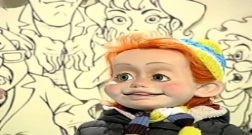 Проблемно-поисковый метод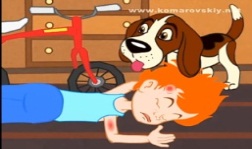 «Работа в группе»,»Блиц –опрос», ИКТ,«Мозговой штурм»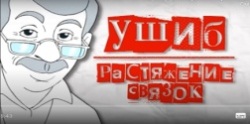 «Ситуационная игра»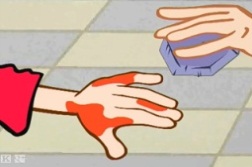 «Проблемно-поисковый метод» «Работа в группе»,»Блиц –опрос», ИКТ, «Мозговой штурм»,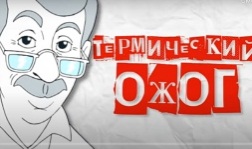 «Наглядный метод»АМО  физминутка «Дударь»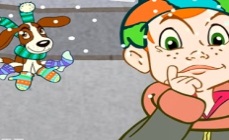 «Проблемно-поисковый метод» «Работа в группе» «Блиц-опрос», ИКТ, «Мозговой штурм», метод «Составление текста по серии имеющихся и отсутствующих  картинок»  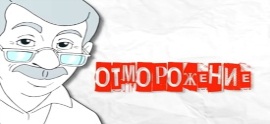 «Наглядный метод»«Проблемно-поисковый метод»,  «Блиц-опрос»АМО зрительная гимнастика «Мои глазки» 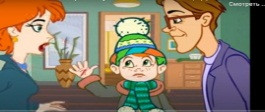 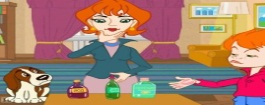 «Решение ситуационной  задачи»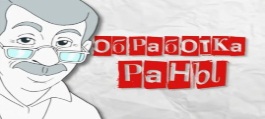 «Наглядный метод»,Метод «Работа в парах».Метод «Работа с таблицей»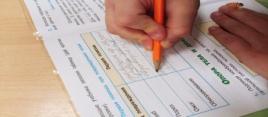 «Самопроверка».Метод «Интеллектуальной рефлексии»Ученики высказывают свои варианты  ответов.Учащиеся  работают по подгруппам,  с толковыми  словарями , интернет ресурсами, учебником, консультантами.Зачитывают определения.Учащиеся с помощью консультантов формулируют симптомы и алгоритм оказания первой помощи, накладывают пузыри со льдом на возможные  места ушибов, работая в подгруппах.Ученики высказывают свои варианты  ответов. Учащиеся  работают по подгруппам,  со  школьными словарями , интернет-ресурсами, учебником, консультантами, зачитывают свои определения.Учащиеся с помощью консультантов формулируют симптомы и алгоритм оказания первой  помощи, работая в подгруппах.Учащиеся наблюдают за действиями студента-волонтера.Учащиеся встают вокруг своих рабочих столов (подгруппами), выбирают ведущего  и вместе со словами  выполняют различные действия по тексту.Ученики высказывают свои варианты  ответов. Учащиеся  работают по подгруппам,  с толковыми  словарями, интернет-ресурсами, учебником, консультантами, зачитывают ответы.Учащиеся с помощью консультантов формулируют симптомы и алгоритм оказания первой помощи при обморожениях, работая в подгруппах.Учащиеся наблюдают за деятельностью студента-волонтера.Ученики задумываются.Высказывают свои варианты  правил.Учащиеся выполняют гимнастику для глазУченики задумываются.Высказывают свои варианты  ответов в парах, от пары  отвечает один ученик.Учащиеся  работают по подгруппам,  с толковыми  словарями  , интернет ресурсами, учебником, консультантами.Учащиеся наблюдают за деятельностью консультантов , работая в подгруппах. Условно обрабатывают и накладывают повязку, работая в парах.Учащиеся самостоятельно заполняют таблицу и проверяют себя по учебнику.Учащиеся слушают, осуществляют рефлексию и оценивают  собственную деятельность, поднимая руку после  соответствующего их оценке высказывания.Учащиеся записывают Д/з и слушают оценки за работу на уроке.